Θέμα: «Πρόσκληση υποβολής οικονομικών προσφορών» Το 2ο ΕΠΑΛ Ευόσμου επανα-προκηρύσσει διαγωνισμό για την κατάθεση κλειστών προσφορών, από ενδιαφερόμενα τουριστικά γραφεία με ισχύουσα άδεια λειτουργίας από τον Ε.Ο.Τ. σχετικά με την πραγματοποίηση της παρακάτω εκδρομής σύμφωνα με την ΥΑ 129287/Γ2/10-11-11 του Υπουργείου Παιδείας, Έρευνας & Θρησκευμάτων.Η νέα προκήρυξη σχετίζεται με την παλαιότερη 1485β/07-11-16 και οφείλεται:στο γεγονός ότι το σχολείο επιλέχθηκε από το ΚΠΕ Καρπενησίου με αποτέλεσμα να μην απαιτείται διαμονή σε ξενοδοχείοοι παλαιότερες προσφορές (1485β/07-11-16) που αφορούσαν μόνο σε λεωφορεία ήταν εξαιρετικά ολιγάριθμες και δεν επιλέχθηκαν από την Επιτροπή     Α. ΧΑΡΑΚΤΗΡΙΣΤΙΚΑΤΡΙ-ΗΜΕΡΗ «Ο ΠΛΟΥΤΟΣ ΤΩΝ ΑΓΡΑΦΩΝ» (Περιβαλλοντική Εκπαίδευση), Β΄& Γ΄Τάξη  Ημερομηνίες: 19 έως 21 Ιανουαρίου 2017 ΜΟΝΟ ΜΕΤΑΚΙΝΗΣΗ ΜΕ ΛΕΩΦΟΡΕΙΑ (χωρίς διαμονή και φαγητό) Αριθμός μαθητών: 18-20  Συνοδοί: 3 Β. ΕΝΔΕΙΚΤΙΚΟ ΠΡΟΓΡΑΜΜΑ ΕΚΔΡΟΜΗΣ 1η ημέρα Πέμπτη 19-01-1707:30 αναχώρηση από 2ο ΕΠΑΛ Ευόσμου . 13:00 στάση για φαγητό πριν το Καρπενήσι.15:30 άφιξη στο ΚΠΕ Καρπενησίου.16:00 -17.00 θεωρητική παρουσίαση για το Δασικό Οικοσύστημα17:00 - 19.00 επίσκεψη στην πόλη του Καρπενησίου. 2η ημέρα  Παρασκευή 20-01-178:30 - 13:30 επίσκεψη στο Παλαιό Μικρό Χωριό (15χλμ μετακίνηση με λεωφορείο)Επιστροφή στο Καρπενήσι19:00 - 20:30 Έναστρος Ουρανός ή παρουσίαση για το δασικό περιβάλλον και τις απειλές του. 3η ημέρα  Σάββατο 21-01-178:30 - 13:30 επίσκεψη στους Γοργιανάδες (3χλμ μετακίνηση με λεωφορείο)14:00 αναχώρηση από Καρπενήσι20:00 άφιξη στο 2ο ΕΠΑΛ Ευόσμου  Γ. ΠΡΟΘΕΣΜΙΑ-ΦΑΚΕΛΟΙ Οι προσφορές να κατατεθούν σφραγισμένες στη Γραμματεία του 2ου ΕΠΑΛ Ευόσμου μέχρι την Παρασκευή 23-12-16 και ώρα 11:00 και θα ανοιχθούν την ίδια ημέρα στις 13:00 μμ. Δ. ΑΠΑΡΑΙΤΗΤΟΙ ΟΡΟΙ1)     Ασφάλεια αστικής ευθύνης και ευθύνης διοργανωτή, υποχρεωτική ασφάλιση αστικής ευθύνης και ιατροφαρμακευτική ασφάλεια σύμφωνα με την κείμενη νομοθεσία (δηλ. ασφάλιση κάλυψης εξόδων σε περίπτωση ατυχήματος ή ασθένειας)2)     Λεωφορεία σύγχρονα σε άρτια κατάσταση, διαθέσιμα σε όλη τη διάρκεια της εκδρομής.3)     Συνοδοί εκπαιδευτικοί σε μονόκλινα δωμάτια. 4)     Οι οικονομικές προσφορές θα πρέπει να κατατίθενται στο σχολείο με κλειστό φάκελο με επισυναπτόμενα τα απαραίτητα δικαιολογητικά σε πρωτότυπη μορφή.5)     Στο κείμενο της προσφοράς να καταγράφονται ρητά η τελική συνολική τιμή του ταξιδιού, αλλά και η επιβάρυνση ανά μαθητή. Στις τιμές αυτές δεν θα περιλαμβάνονται τυχόν παροχές των ταξιδιωτικών γραφείων, που εφόσον κατατεθούν (επισύναψη στο κείμενο των προσφορών), θα εκτιμηθούν από την Επιτροπή Αξιολόγησης.6)     Το πλήρες πρόγραμμα και οι αναλυτικοί όροι της εκδρομής θα συμπεριληφθούν στο Ιδιωτικό Συμφωνητικό που θα υπογραφεί με το Ταξιδιωτικό Γραφείο που θα επιλεγεί.7)     Να συνοδεύεται από υπεύθυνη δήλωση ότι το ταξιδιωτικό γραφείο  διαθέτει ειδικό σήμα λειτουργίας σε ισχύ.8)     Ως εγγύηση για τη διασφάλιση των όρων του Συμφωνητικού θα κρατηθεί,  μετά από συμφωνία με το ταξιδιωτικό γραφείο, στο Σχολείο ένα ποσό από τα χρήματα του συνολικού ποσού. Το ποσό αυτό θα αποδοθεί στο ταξιδιωτικό γραφείο  μετά το τέλος της εκδρομής και την επιστροφή των μαθητών στη Θεσσαλονίκη.9)     Ατομικές αποδείξεις για κάθε συμμετέχοντα.Ο Διευθυντής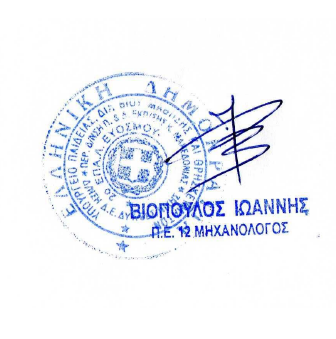 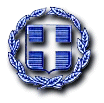 ΕΛΛΗΝΙΚΗ ΔΗΜΟΚΡΑΤΙΑΕύοσμος, 20-12-16ΥΠΟΥΡΓΕΙΟ ΠΟΛΙΤΙΣΜΟΥ, ΠΑΙΔΕΙΑΣ & ΘΡΗΣΚΕΥΜΑΤΩΝΑρ.πρωτ. 1709αΠΕΡΙΦΕΡΕΙΑΚΗ Δ/ΝΣΗ Π/ΘΜΙΑΣ & Δ/ΘΜΙΑΣ ΕΚΠ/ΣΗΣΚΕΝΤΡΙΚΗΣ ΜΑΚΕΔΟΝΙΑΣΔ/ΝΣΗ Δ/ΘΜΙΑΣ ΕΚΠ/ΣΗΣ ΔΥΤΙΚΗΣ ΘΕΣ/ΝΙΚΗΣ2ο ΕΠΑΛ ΕΥΟΣΜΟΥΠρος : τα Ταξιδιωτικά Γραφεία  Διεύθυνση       : Τέρμα Σμύρνης TK 56224, ΕύοσμοςΤηλέφωνο       : (2310)707071Fax                  : (2310)757424Ε-mail              : 2epal-evosm@ sch.gr